Behavioural Epigenetics: Principles, Methodology and Potential UsesNechama GiffenThe King David High SchoolAbstractBehavioural epigenetics is the study of molecular biological changes in the brain caused by the environment around an individual via DNA histone modification and methylation; relatively young science which Meaney and Szyf brought to prominence with their experiments investigating the effects of varying levels of care with rats; humans, most of behavioural epigenetic is investigated via retrospective study designs; example of a prospective study in human behavioural epigenetics potential uses of behavioural epigenetics.IntroductionThroughout history the debate of ‘nurture versus nature’ has troubled philosophers. Plato favoured nature. Aristotle favoured nurture. If nature is true, then how can identical twins who contain the same DNA end up with completely different personalities? Yet, if it is nurture, then how do separated identical twins share habits ? Epigenetics is the study attempting to resolve this debate, via investigating how nurture changes nature . Behavioural epigenetics is a field within epigenetics which studies how environmental stimuli trigger molecular biological changes that modify what happens in brain cells. What is behavioural epigenetics?Behavioural epigenetics is the science investigating how the environment around any organism causes molecular biological changes that influence what occurs in the brain. In this field of research, the word “environment” encompasses everything that happens in every stage of life: social experience, nutrition, hormones, toxicological exposures prenatally, postnatally and in adulthood .However, the heritable changes that are investigated in epigenetics are not due to changes in the DNA sequence. Instead, epigenetics investigates changes in the phenotype caused by chemical groups added to DNA and histones, not by a change in the DNA sequence.An example of these modifications are DNA methylation and histone acetylation. Both DNA methylation and histone deacetylation repress gene transcription. When histones are acetylated, their interactions with DNA become weaker, resulting in relaxed chromatin, which promotes transcription; transcription is impeded when histones are deacetylated .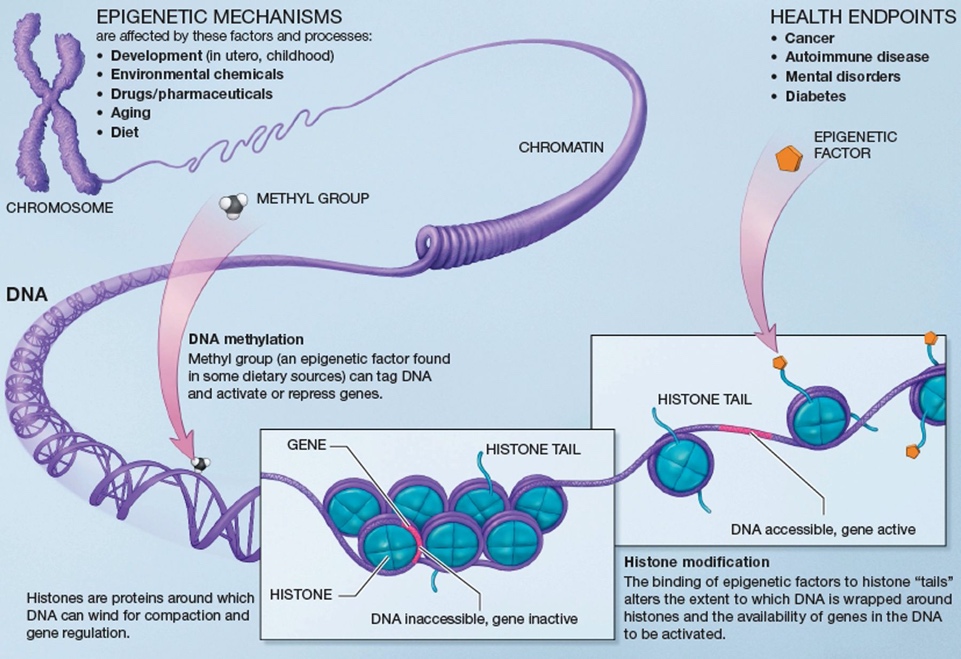 Figure 1: Epigenetic mechanisms and their health endpoints (https://academic.oup.com/bioscience/article/61/8/588/336969)Experiments investigating behavioural epigeneticsMeaney and Szyf conducted an experiment with rat pups demonstrating the relevance and significance of behavioural epigenetics. They investigated how varying levels of caregiving quality affected the rat pups. Rats exposed to low level quality of caregiving- where the mothers exhibited low frequency of licking the pups, grooming and arch-back nursing- displayed high levels of methylation at a specific stress gene, the glucocorticoid gene nr3c1 which is expressed in the hippocampus. Offspring of more nurturing mothers tended to be less anxious than those of neglectful mothers  . Interestingly, DNA methylation in the promoter region of the nr3c1 gene is closely associated with human childhood adversity and suicide . Before Meaney and Szyf, behavioural epigenetics wasn’t seen as a relevant field of research, however this has changed dramatically recently . Contrastingly, (unlike Meaney and Szyf) in McGowan’s experiments, rats whose mothers were low quality caregivers were then cross fostered with good quality caregiver mothers, and the nr3c1 methylation pattern was reversed to levels like those rats born and raised by high-quality mothers, reversing the detrimental effects of the phenotype . This study may indicate that it is possible to reverse the effects of trauma in children by providing them caring homes. Further research is needed to demonstrate this in humans.Studies have also established that both DNA methylation and histone modifications are essential for learning and remembering, as demonstrated in experiments with mice . Sweatt notes that in experiments where mice are conditioned to fear locations where they’ve been electrocuted, there is an increase in DNA methyltransferase in the hippocampus- where memories are formed. When the enzyme was inhibited, the memories were prevented from forming indicating that blocking acetylation of histones in the hippocampus interferes with fear associated behaviour, and restricting deacetylation reverses these effects and strengthens the formation of fear associated memories .All the experiments above were conducted with animals, which is an issue for researchers as different organisms react differently.Issues in conducting human behavioural epigenetic experimentsAlthough behavioural epigenetics does have great potential, with humans it is difficult to conduct research. This is due to the limitations of human experimentation due to ethical reasons stressful conditions cannot be administered to infants and children. Therefore, behavioural epigenetic experiments in humans are more limited, and are investigated mostly through retrospective study designs.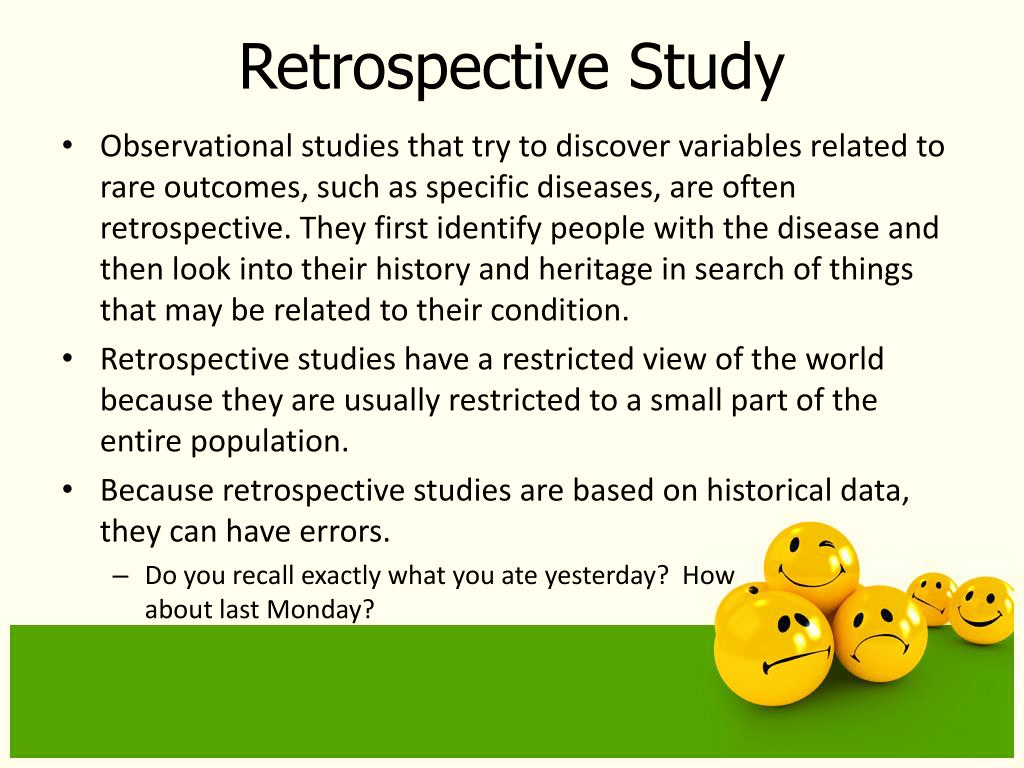 Figure 2: Summary of Retrospective Study Design https://www.slideserve.com/jadon/experiments-and-observational-studies-powerpoint-ppt-presentation In retrospective study designs the data is collected by asking the participants to recall exposures, as the outcome of interest has already occurred to the subject. Advantages to conducting retrospective studies:Compared to prospective studies, retrospective studies are cheaper, swifter, and easier to conductCan investigate rare diseases and discern possible risk factors. Helpful in developing H0 (initial hypothesis) to be investigated furtherRetrospective study designs are often considered inferior to prospective study designs (the outcome has not occurred when the study began, and the participants are followed up over a period of time . ) Reasons as to why retrospective study is considered inferior to other study designs: Substandard evidence compared to prospective study designs Controls are not representative of the general population, as are often fabricated via convenience sampling Convenience sampling is a method adopted by researchers who collect data from a convenient pool of respondents Susceptible to recollection biases or misclassification biases Recollection/recall bias is a systematic error occurring due to variations in ability to recollect past experiences- a participant may forget pertinent details, or memories may be altered through hindsight. (12) Misclassification bias happens when individuals are placed in the incorrect category, therefore reducing accuracy of study and even altering conclusion of study.Only demonstrate association, that certain factors seem to relate to a particular outcome, however, cannot indicate causation Another issue i behavioural epigenetic research is that a major focus of epigenetic variations concerned with early life adversities, rather than protective care exposures. Possible factors as to why there is such a huge interest in adversity related epigenetic variations in human behavioural epigenetics:It is easier to translate models from animal behavioural epigenetic studies in human developmental sciences when investigating the effects of early life exposures to damaging caregivingDifficult to set up care-related epigenetic variations studies in humans, contrastingly to animals where it is relatively easy to set upMost human care and protective interventions occur after the happenings of an unideal situation like stress, trauma, or abusive conditions, and timing of adversities and protective care isn’t fully predictableExample of a prospective human behavioural epigenetic studiesA prospective study is where participants are entered into the study before the outcome or the disease that is being investigated occurs. This is the opposite of a retrospective study . A longitudinal study is where the individuals are followed up over long periods of time- sometimes even years. The reason why in this article the focus is on prospective studies is because they are rarer in this field.In 2014 an experiment was conducted by Roberts and collaborators investigating SLC6A4 methylation in children with anxiety disorder before the experiment (T0) then after (T2) being exposed to a cognitive-behaviour therapy (T1). Post-treatment effects occurred at six-month intervals (T3) measuring in terms of reduction of anxiety treatment. Findings indicated that SLC64A methylation partially elucidated the difference in children who improved and those who did not after the psychotherapy. Due to the writer’s lack of understanding, other examples are not included. Furthermore, as previously stated, prospective study designs are quite unique in behavioural epigenetics.Potential uses of behavioural epigeneticsAlthough behavioural epigenetics is still quite a young field, it has been heralded as a possible solution for:Medical problems, like:Mental retardation- affects 2-3 % of the population, where a person has exceedingly below average cognitive abilities and a decreased ability to adapt to one’s surroundingsNeurodegenerative disorders- affecting body activities such as balance, movement, breathing and heart function. Examples include:Alzheimer’s disease Amyotrophic lateral sclerosis Friedreich ataxia Huntington’s disease Lewy body diseaseParkinson’s disease Spinal muscular atrophySchizophrenia- severe mental disorder where people interpret reality abnormally. May result in a combination of: Hallucinations- seeing or hearing things that don’t exist, yet for schizophrenics they have the full force and impact of normal experiencesDelusions- false beliefs not based on reality, for instance a person thinking they are being harmed or harassed.Disorganised thinking- inferred from disorganised speech, communication being impaired, answers to queries may be unrelated.Extremely disorganised motor behaviour- could display in numerous ways, from childlike immaturity to unpredictable agitation.Negative symptoms- reduced ability to function normally examples include, neglect of personal hygiene, lack of emotion, loss of interest in everyday activities.Autism- developmental disability that may cause significant social, communication, and behavioural challenges. Symptoms include:Not point at objects to demonstrate interestNot looking at objects when someone else points at themTrouble relating to others, or not have an interest in other peopleAvoid eye contact and desire to be aloneTrouble understanding others’ feelings or communicating their ownRather not be cuddled or heldAppear unaware when others talk to themInterested in people, yet not know how to speak, play or relate to themEcho phrases said to themIssues expressing their needs using typical wordsNot play imaginary games- for instance not playing with dolls.Repeatedly repeating actionsDifficulty adapting when a routine changesUnusual reactions to the ways things smell, taste, look, feel, or soundLose skills they once hadSocial issues, for instance:SuicideAgingAddictionChild abuseNeglect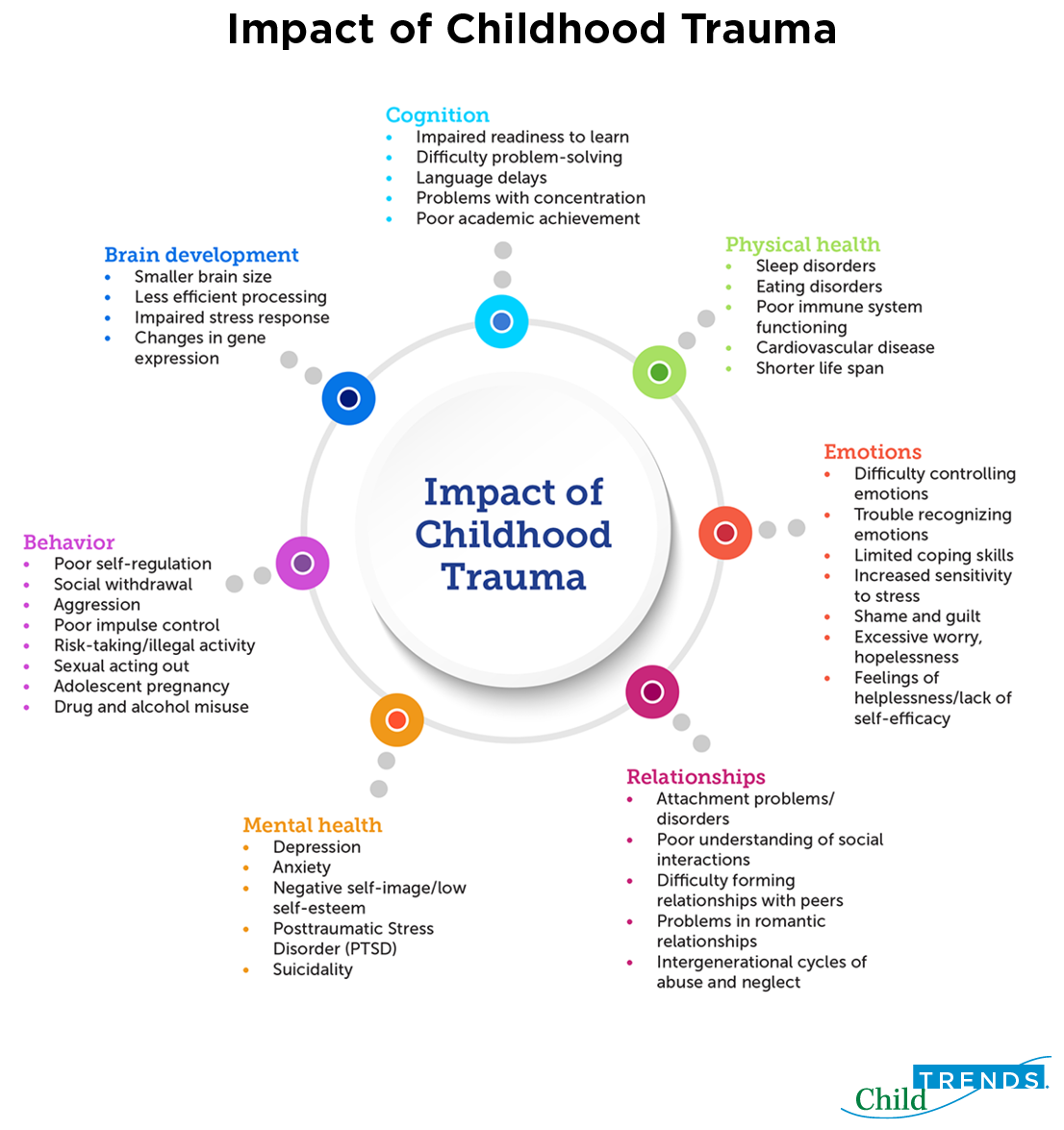 ConclusionOverall, behavioural epigenetics does seem to be a promising area of research. Although behavioural epigenetics is an exceedingly young area of research, one article even compar behavioural epigenetics to being an embryo, already a plethora of information has been discovered, and scientists are only scraping the surface. Behavioural epigenetics could play a pivotal role in preventing multitudes of medical issues and social issues which are debilitating to society.However, an area of concern is that most of human behavioural epigenetic research is investigated using retrospective study designs, which are considered inferior to prospective study designs. Although there is that criticism, it must be recalled that this is a relatively young area of study- behavioural epigenetics is still growing and evolving.